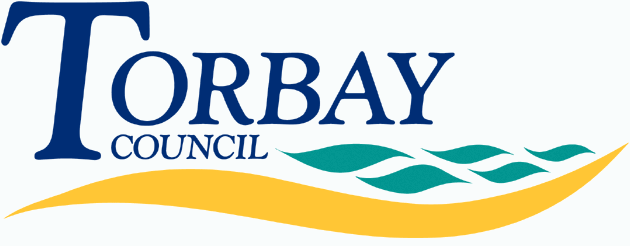 Secondary School Admission Criteria for 2019-20entry to years 7-11Below is a summary of the oversubscription criteria that Torbay secondary schools will use if they have more applications than places for September 2019. For full admission policies, see Determined Admission Arrangements 2019-20 on the council’s web site (www.torbay.gov.uk), look on school web sites or contact Student Services on 01803 208908 for a paper copy of a particular policy. You will also need to see full policies for definitions of terms. Please be aware these may vary from school to school.Submission of a supplementary form or registration for a selective test does not count as an application. A common application form must also be submitted to the local authority where you live by 31 October 2018 for entry into year 7 for September 2019.Brixham CollegeHigher Ranscombe Road, Brixham TQ5 9HFTel: 01803 858271    website: www.brixhamcollege.co.uk  Principal: Mr M EagerType: 11-18 AcademyPlaces available: 210This is an academy, funded by central government and independent of local authority control. This school admits children of all abilities at the age of 11.Children with Education, Health & Care PlansSection 324 of the Education Act 1996 requires the Governing Body to admit a child with an Education, Health 7 Care Plan that names their school as long as the College can meet their needs within the funding protocol.  This is not an oversubscription criteria and schools must admit such children whether they have vacancies or not.  Therefore places will be allocated to these students before other applicants.Oversubscription criteriaBrixham College wishes to serve its community and, as such, seeks to service a specific area.  This area is the postal area TQ5.  However increasingly students join us from outside our catchment area.    Priorities for admission to Year 7 in September are:A looked after child or a child who was previously looked after but immediately after being looked after became subject of an adoption, child arrangements or special guardianship order.  Those who live inside the catchment area and2a.	have a sibling on roll at the time of application.  2b. 	The children of members of School staff who have been employed at the school for two or more years when the application is made and who fulfil the criteria set out in the School Admissions Code2c. 	do not have a sibling on role at the time of applicationThose who live outside of the catchment area and3a. 	have a sibling on roll at the time of application.  3b.	Are the children of members of School staff who have been employed at the school for two or more years when the application is made and who fulfil the criteria set out in the School Admissions Code.3c. 	do not have a sibling on roll at the time of applicationWhere there are more applications than places available in a particular category, those living closest to the College will have priority for any places available (i.e. the shorter the distance the higher the priority).  Distance will be measured from the entrance of the home address to the nearest official entrance of the College on a straight line basis.  This is for admissions purposes only and is not to be used to determine eligibility for school transport.  In the event that applicants cannot be separated using the distance tie breaker (i.e. they live identical distances from the College), the allocation of a place will be by lot.Where applications are received from families with multiple birth siblings (twins, triplets, etc.,) every effort will be made to allocate places at the same school, including offering places (s) above the Planned Admission Number (PAN) wherever possible.  Where that is not possible parents will be invited to decide which of the children should be allocated the available place (s).Churston Ferrers Grammar SchoolGreenway Road, Churston, Brixham TQ5 0LNTel: 01803 842289    website: www.churstongrammar.com Headteacher: Mr R OwersType: 11-18 AcademyPlaces available in year 7: 150Churston Ferrers Grammar School is a co-educational grammar school with Academy status. As an Academy the Governing Body has responsibility for admission to the school.Admission to the school is based on academic ability and requires the pupil to have demonstrated suitability for a selective education through a number of tests.Parents wishing their child to take the test at Churston on 15 September 2018 must complete the registration form issued by the school and return it by 7 September 2018. Candidates will be in Year 6 at the time of taking the test (applicants for September 2019 will be born between 1 September 2007 and 31 August 2008). Candidates qualify to take the tests by virtue of his or her chronological age not the year of their school placement. Applications to take the tests outside of the chronological year should be submitted at the same time as the registration form and be supported by a letter from the Head Teacher of the candidate’s Primary School. The final decision rests with Churston Ferrers Grammar School who will need to be assured that the out of year application is in the best educational interests of the child and justified academically. Permission will normally be given if the child is being tested with the cohort with whom they are being taught in primary school. Should permission be refused clear reasons will be given in writing. Should it be agreed that the tests can be taken a year early it needs to be clearly understood that a second attempt cannot be made the following year. No child can take the tests twice for whatever reason.The tests will comprise:CEM Tests will be marked externally in accordance with their regulations. Children who are unable to take the tests on this date, due to illness or other commitments, will be offered the opportunity to take the tests at a later convenient date (2 October 2018).Guidance letters will be issued on 18 October 2018 indicating whether, on the basis of the child’s performance in the 11+ examinations, a selective education is appropriate to his or her academic ability. At this stage of the process this will not be an offer of a place at a selective school – it will give an indication of whether an application is likely to be successful.Parents must apply for a school place using a Common Application Form from the Local Authority in which they live (deadline 31 October). Candidates who choose to apply to the school will be ranked using the following criteria:CATEGORY ACandidates in this category will have a CEM score equal to or higher than the 130th ranked candidate. These students will be ranked by their total CEM score alone.CATEGORY B Candidates in this category will have a CEM score which places them in the range between the 121st ranked candidate and the 180th. The following children will be admitted first on condition that they satisfy the criteria to qualify for Category B.Children who have an Education, Health and Care Plan, where Churston Ferrers Grammar School is named on the planChildren in care or adopted childrenChildren in receipt of Free School Meals or Pupil Premium at the time of the test. Children of staff working at the school at the time of the test (subject to meeting the criteria in the Admissions Code)If it proves impossible to discriminate between candidates on the basis of the above criteria, those students living closest to the school will have priority. The shorter distance is afforded the higher priority.  Distance will be measured from the entrance to the home address to the nearest official entrance of the school on a straight-line basis. CATEGORY CCandidates with a CEM score lower than the 180th candidate will be ranked by CEM score. Paignton Community and Sports AcademyWaterleat Road, Paignton TQ3 3WATel: 01803 403005    website: www.paigntonacademy.org  Acting Headteachers: Mr M Smith Type: 11-16 AcademyPlaces available: 300This is an academy, funded by central government and independent of local authority control. This school admits children of all abilities at the age of 11. The admission authority is Bay Education Trust, which is a Multi-Academy Trust. Two primary schools in Torbay also belong to the Trust: Curledge Street Primary Academy and Kings Ash Primary Academy.Children with a statement of Special Educational Needs or Education, Health and Care Plan which names the Academy on the Statement/Plan will have automatic entitlement to a place at the Academy.Oversubscription CriteriaLooked after children or children who were previously looked after but immediately after being looked after became subject to an adoption, child arrangements or special guardianship order. Children living in the designated area who will have a sibling attending the academy at the time of application. Other children living in the designated area. Children living outside the designated area who will have a sibling attending the academy at the time of application.Children living outside the designated area.Should it be necessary to further distinguish between applications within any of these categories, priority will be given to those living closest to the school. Measurements are taken by a straightline distance using the Council’s electronic mapping system (GIS). Measurements will be made from the co-ordinates of the home address as pinpointed on the Council’s system, to the co-ordinates of the school as pinpointed on the Council’s system. The pinpoint will be within the boundary of the property and its precise location will be determined by Torbay Council. This is for admissions purposes only and is not used to determine eligibility for school transport. In the event that applicants cannot be separated using the distance tie-breaker (i.e. they live identical distances from the school), the allocation of a place will be by random selection using a random number generator and in the presence of a senior manager.Where applications are received from families with multiple birth siblings (twins, triplets, etc.) every effort will be made to allocate places at the same school, including offering place(s) above the Published Admission Number (PAN) wherever possible. Where that is not possible parents will be invited to decide which of the children should be allocated the available place(s). Where applications are made at the same time for two children not falling within multiple birth siblings, (sometimes referred to as contemporaneous admissions) the application will not be considered under the ‘sibling’ criteria.St Cuthbert Mayne Joint CE and RC School Trumlands Road, Torquay TQ1 4RNTel: 01803 328725    website: www.st-cuthbertmayne.co.uk  Headteacher: Mr P BrownType: 11-18 Comprehensive Voluntary Aided Church SchoolPlaces available: 195This is a voluntary aided joint Catholic and Church of England comprehensive school situated in the Catholic Diocese of Plymouth and the Anglican Diocese of Exeter. The school admits children of all abilities. The ethos of the school is Christian. We ask all parents applying for a place here to respect this ethos and its importance to the school community. This does not affect the right of all parents to apply and be considered for a place here.Up to 45% (88) of pupils will be admitted from the Roman Catholic tradition, and 45% (88) of those admitted will be from the Anglican tradition and up to a maximum of 10% (19) from other denominations (as recognised by Churches Together). If there is a deficit of admissions from either the Roman Catholic or Anglican communities these places will be taken by the alternative tradition. If there is a deficit of numbers of those other denominations, these places will be shared equally between the Roman Catholic and Anglican communities. If the places allocated to Roman Catholic and Anglican applicants are not all taken these places may be taken up by other denominations (as recognised by Churches Together). Any places not taken by these categories will be available for any other pupil who wishes to attend the school.  Parents should complete both the common application form (all parents) and the St Cuthbert Mayne Supplementary Information Form if applying under faith criteria. The supplementary form should be sent to St Cuthbert Mayne School by no later than 31 October 2018. Any child whose Education, Health and Care Plan where the school is named as the most suitable school will have automatic entitlement to a place.If the number of applications for places is greater than the number of places available, applications will be prioritised according to the criteria set out below. Last year over half of students who joined the school were from criterion 4.Oversubscription criteriaIf two or more applications within one or more criteria are tied, priority will be given first to children who have a sibling in school at the time of admission and then to children living closest to the school measured by a straight line distance between their home and the school gate. In the event that applicants cannot be separated using the distance tiebreaker the allocation of a place will be by random selection.All children looked after or who have previously been looked after (in accordance with s22 of the Children Act 1989), of either denomination or non-faith. Children in Care or those who were in Care but ceased to be so because they were adopted, made the subject of a child arrangements order or made the subject of a special guardianship order.Children baptised within the Catholic tradition (or those who have proof of being received into the Catholic Church) and who are actively involved in the worship life of their local Catholic Church communities. Priority is given to those with sustained attendance, supported by the relevant church minister on the Supplementary Information Form. Children baptised within the Anglican tradition (or those who have proof of being received into the Anglican Church) and who are actively involved in the worship life of their local Anglican Church communities. Priority is given to those with sustained attendance, supported by the relevant church minister on the Supplementary Information Form.Children who are members of another church community, regularly attending services, recognised by Churches Together in England who are actively involved in the worship life of their local church communities. Priority is given to those with sustained attendance, supported by evidence of membership by a relevant church minister on the Supplementary Information Form. Baptised children who are members, but not active members, e.g. not attending public Acts of worship, of local Catholic and Anglican Church communities with particular reasons advised by parents/guardians/carers (e.g. poor health, work commitments, care responsibilities) and supported by Church ministers.All other children, where a supplementary form has not been submitted.The Spires College Westlands Lane, Torquay TQ1 3PETel: 01803 400660    website: www.thespirescollege.com  Principal: Ms A NewtonType: 11-18 FoundationPlaces available: 220As a Bilateral School, The Spires College has two distinct populations at the time of entry. These are recognised as selective students who have passed the selection test to enter the college and non-selective students who have not passed the test, or who have chosen not to take it. The Spires College wishes to serve as a community school and, as such, seeks to service a specific designated area; however children from both inside and outside of this area are admitted.There are up to 60 selective places available in each year group. If any of these places remain following the allocation process they will be used to increase the number of non-selective places in the college. For example, if only 30 of the maximum of 60 selective places per year are awarded, the balance of 190 places will be allocated to students with applications for a non-selective place. Section 324 of the Education Act 1996 requires the Governing Body to admit a child with a Statement of Special Education Needs or an Education, Health and Care Plan that names their school. This is not an oversubscription criterion and schools must admit such children whether they have vacancies or not. Therefore places will be allocated to these students before other applications are considered. Oversubscription Criteria If there are more applications than available places the applications will be prioritised in the order of the following categories. 1. Looked after Children or children who were previously looked after but immediately after being looked after became subject to an adoption, child arrangements or special guardianship order. 2. Children whose home address is inside the designated area. 3. Children whose home address is outside of the designated area. When there are more applications than available places categories 2 and 3 above will be prioritised in the following order. a. A sibling already attends The Spires College b. The application is for a child of a member of staff (as per criteria set out in the School Admissions Code). c. All other applicationsWhen there are more applications than available places categories a, b and c above will be prioritised in straight line distance order from the home address. Distance is measured in the following ways: When the home address is within the designated area - furthest from Churston Ferrers Grammar School first for selective or Torquay Academy for non-selective and post 16. When the home address is outside of the designated area - closest to The Spires College first. In the event of applications being received for two or more children living exactly the same distance from the school, the allocation will be made by lot undertaken by the LA Admissions Manager on behalf of the college by the operation of an electronic list randomiser. This may be in the presence of a college representative.Selective placesSo that you can have a good idea whether an application for a selective place may be successful, the test takes place before the closing date for applications. You must register your child to take the test at one of the selective schools in Torbay by the published deadline. Candidates can only take one test within Torbay and, if an application is made to more than one selective school in Torbay, the selective schools will share the results.The tests consist of two CEM papers completed on a Saturday in September. The CEM papers are supplied by Durham University and will be marked in accordance with their regulations. The Spires College can offer up to 60 selective places in each year. Places will be offered to those students who meet the eligible score in the test as determined by the Admissions Panel. The required standard will be a score in the top 55% of candidates. This means that the percentage pass rate may vary from one year to another, depending on the abilities of the students in the local area in any one year. If the above criteria result in over 60 selective places being filled, students will be grouped as follows:Special arrangements for the tests will only be based on support a student regularly receives in school. For example large-print test papers for visually impaired students, the use of magnifying aids, coloured filters, templates or the provision of a scribe to record the child’s answers. Special arrangement requests, including additional time to a maximum of 25%, will only be approved in exceptional circumstances. Special arrangements must not provide an unfair advantage over others. Requests for special arrangements should be made at the same time as a registration form is submitted and should be accompanied by a current Statement of Special Educational Needs, an Education, Health and Care Plan or Primary School SEND Support information. Each case will be considered on its own merit and the current school may be consulted.An alternative test date is offered only in exceptional circumstances that are pre-arranged with the college. Exceptional circumstances include illness and circumstances that mean the candidate was disadvantaged on the day, as well as families with unavoidable work commitments that coincide with the days of the test. In these cases confirmation from the employer will be required. In the event of a tie on score and the selective places being oversubscribed, children will be ranked in order of the over subscription criteria. Applications for selective places where candidates do not reach the required standard to qualify for a selective place will automatically be considered for a non-selective place, alongside all applications for non-selective places. Within 14 days of the test a parent/carer may submit a case that there were exceptional circumstances that may have affected a candidate’s performance prior to or on the test day.See policy for further information on special arrangements and alternative test dates.In Year AdmissionsKey Stage 3 (Years 7, 8 & 9)Once a place has been offered, the following criteria will apply for placement to the selective groups: A score in the 11+ tests taken within Torbay that would have secured a selective place during the primary transfer processORKey Stage 2 test scores of at least two ‘greater depth’ and one ‘working at’ in English, Mathematics and Science in any combination. Where a student has not taken these tests, due allowance will be made; however, academic evidence will be soughtSecondary CATs scores of 114 average (three test minimum score of 110)Key Stage 4 (Years 10 & 11)Once a place has been offered, the following criteria will apply for placement to the selective groups:A score in the 11+ tests taken in year 6 within Torbay that would have secured a selective place during the primary transfer process ORSecondary CATS scores of 114 average (three test minimum score of 110) ORScores of at least 75% in each of the English, Mathematics and Science assessments written by and taken at The Spires College as part of the admission process. In Year Admissions:Where the college is oversubscribed applications will be prioritised in the following order:Looked after children or children who were previously looked after but immediately after being looked after became subject to an adoption, child arrangements or special guardianship order.Home address is inside the designated area and the child does not have a place in another Torbay school, having moved from another Local Authority area or an address within Torbay that means we are closer than their current schoolHome address is outside of the designated area and the child does not have a place in another Torbay school, having moved from another Local Authority area or from an address within Torbay that means we are closer than their current schoolHome address is inside the designated area and the child has a place in another Torbay schoolHome address is outside of the designated area and the child has a place in another Torbay school.Where there are more applications than available places categories 2 to 4 above will be prioritised in the following order:A sibling already attends The Spires CollegeThe student is the child of a member of staff (as per criteria set out in the School Admissions CodeAll other applicationsWhere there are more applications than places categories a, b and c above will be prioritised in straight line distance order from the home address. Distance is measured in the following ways:When the home address is within the designated area – furthest from Churston Ferrers Grammar School first for selective or Torquay Academy for non-selective and post 16.When the home address is outside of the designated area – closest to The Spires College first.Torquay AcademyCricketfield Road, Paignton TQ2 7NUTel: 01803 329351    website: www.tqacademy.co.uk  Principal: Mr S MargettsType: 11-18 AcademyPlaces available: 240Torquay Academy is a Trust Academy, funded by central government and independent of local authority control. This school admits children of all abilities at the age of 11.Children with statements of Special Educational Needs or an Education, Health and Care Plan which names the Academy on the Statement or Plan will have automatic entitlement to a place at the Academy.Where there are fewer applications than places, no application will be refused. Where the school is oversubscribed the following criteria will be used to prioritise applications:Looked after children or children who were previously looked after but immediately following being looked after became subject to an adoption, child arrangements or special guardianship order.Students qualifying for a place inthe Football Academy – up to 8 places. the Performing Arts Academy – up to 8 places. Children who will have a sibling on roll at the Academy at the time of application. Children of staff at the school in either or both of the following circumstances:where the member of staff has been directly employed by the school for two or more years at the time at which the application for admission to the school is made, and/orthe member of staff is recruited to fill a vacant post for which there is a demonstrable skill shortageOther children living in the designated area served by the AcademyOther children living outside the designated areaFootball AcademyNo of places available: 8 per year groupThe Football Academy is for talented and committed players in years 7-11. The programme aims to develop footballing potential as well as enabling players to gain academic qualifications in addition to high quality coaching.In addition to completing a common application form, applicants must complete a supplementary application form that is available from Torquay Academy or Torbay Council’s website. The applications must be received by the Academy on or before 21st September 2018. If there are more applicants who have an aptitude for football than places available, priority will be given to those who score highest in the trials. (For further details see the full policy)Performing Arts AcademyNo of places available: 8 per year groupThe Performing Arts Academy is for talented and committed singers, dancers, actors and musicians in years 7-11. The programme aims to develop potential as well as enabling students to gain academic qualifications in addition to high quality instruction.In addition to completing a common application form, applicants must complete a supplementary application form that is available from Torquay Academy or Torbay Council’s website. The applications must be received by the Academy on or before 21st September 2018. If there are more applicants who have an aptitude for football than places available, priority will be given to those who score highest in the auditions. (For further details, see full policy).If there are fewer than 16 applicants meeting criterion 2 above, any remaining places will be available to applicants in criteria 3-6.Should it be necessary to further distinguish between applications within any of the above categories, priority will be given to those living closest to the Academy. Measurements will be taken by a straightline distance using the Council’s electronic mapping system (GIS). Measurements will be made from the co-ordinates of the home address as pinpointed on the Council’s system, to the co-ordinates of the school as pinpointed on the Council’s system. The pinpoint will be within the boundary of the property and its precise location will be determined by Torbay Council. This is for admissions purposes only and is not used to determine eligibility for school transport. In the event that applicants cannot be separated using the distance tie-breaker (i.e. they live identical distances from the school), the allocation of a place will be by random selection using a random number generator and in the presence of a senior manager.Where applications are received from families with multiple birth siblings (twins, triplets, etc.) every effort will be made to allocate places at the Academy, including offering place(s) above the Published Admission Number (PAN) wherever possible. Where applications are made at the same time for two children not falling within multiple birth siblings, (sometimes referred to as contemporaneous admissions) the application will not be considered under the ‘sibling’ criterion. In Year AdmissionsThis section refers to admissions to years 7-11 of the school outside of the normal admission round, i.e. after the start of the autumn term for Year 7 students and at any time for students in Years 8-11. Children with statements of Special Educational Needs or an Education, Health and Care Plan which names the Academy on the Statement or Plan will have automatic entitlement to a place at the Academy. Where there are fewer applications than places, all students will be given a place. Where the school is oversubscribed the following criteria will be used to prioritise applications:Looked after children or children who were previously looked after but immediately following being looked after became subject to an adoption, child arrangements or special guardianship order.Children who will have a sibling on roll at the Academy at the time of application.Children of staff at the school in either or both of the following circumstances: Where the member of staff has been directly employed by the school for two or more years at the time at which the application for admission to the school is made, and/orThe member of staff is recruited to fill a vacant post for which there is a demonstrable skill shortageOther children living in the designated area served by the AcademyOther children living outside the designated area.Should it be necessary to further distinguish between applications within any of the above categories, priority will be given to those living closest to the Academy. Measurements will be taken by a straightline distance using the Council’s electronic mapping system (GIS). Measurements will be made from the co-ordinates of the home address as pinpointed on the Council’s system, to the co-ordinates of the school as pinpointed on the Council’s system. The pinpoint will be within the boundary of the property and its precise location will be determined by Torbay Council. This is for admissions purposes only and is not used to determine eligibility for school transport. In the event that applicants cannot be separated using the distance tie-breaker (i.e. they live identical distances from the school), the allocation of a place will be by random selection using a random number generator and in the presence of a senior manager.Torquay Girls’ Grammar SchoolShiphay Lane, Torquay TQ2 7DYTel: 01803 613215    website: www.tggs.torbay.sch.uk     Headteacher: Dr N SmithType: 11-18 AcademyPlaces available: 150Torquay Girls’ Grammar School is a selective girls’ school with Academy status and is therefore responsible for managing its own admissions. Admission is based on academic ability and this is determined through 2 tests. Candidates will be female.Candidates will be girls in Year 6 at the time of taking the test: (Applicants for joining Year 7 in September 2019 will be born between 1 September 2007 and 31 August 2008)Candidates qualify to take the tests by virtue of their chronological age not the year of their school placement.The admissions tests take place on Saturday 15 September 2018. Applicants must complete the Test Registration Form issued by the school and return by midday on Friday 7 September 2018. The Form can be accessed from the school website or by contacting the school.The Selection Tests  There will be two CEM tests. The test setup is as follows:The CEM tests will assess verbal ability (comprehension, vocabulary and verbal reasoning), numerical reasoning and non-verbal reasoning. There will be two papers, each with approximately 45-50 minutes of timed test questions.  There is a mix of content within each paper.CEM do not produce commercially available practice material for the tests but parents can download a copy of the familiarisation booklet from the school website. This does give a feel for the appearance of the tests and the range of disciplines tested and answer formats used. The two CEM test scores will be combined.Children who are unable to take the test due to illness or other significant acceptable reason, will be offered the opportunity to take the tests at the catch-up date. However this must be discussed with the school at the earliest opportunity. If the parent chooses to name the school on the Common Application Form (CAF) for a child who has not taken the selective test, there will be no score to rank and therefore a place will not be offered. The child will be deemed not to have met the entry criteria.Allocation of Places Students will be ranked according to their total CEM score. The top 150 students on the final ranked list, who want a place at the school, will be offered a place providing they have achieved the eligible score determined by the admissions panel. In Year AdmissionsYou can make a request for admission after the normal round of admissions – after 31 August 2019. All girls seeking admission after the beginning of Year 7 must provide evidence of their academic ability. This will normally be by sitting entrance tests, except where evidence of a girl’s ability from another selective school is accepted. In Year testing takes place termly when required.After places have been allocated on National Allocation Day the 11+ results will form the waiting list until end of the autumn term of the admission year. If places become available during this time the next girl on the list will be contacted and offered a place.After this time girls who have satisfied the following criteria can apply for any places that become available:Key Stage 3 (Years 7-9):Made demonstrable progress in National Curriculum subjects since leaving primary school in line with that achieved by girls already in the relevant year group at TGGS. This will be assessed through selection tests in English, Maths and Cognitive ability testing. The highest scoring student(s) who passes this exam suite will be offered a place.Key Stage 4 (Years 10-11):Made demonstrable progress in national Curriculum subjects at Key Stage 4 in line with that achieved by girls already in the relevant year group at TGGS. This will be assessed through selection tests in English, Maths and Cognitive ability testing. The highest scoring student(s) who passes this exam suite will be offered a place.For ties in both 150th place in Year 7 and in the late admissions tests the order of priority will be:A child in care or an adopted childChildren eligible for the Pupil Premium at the time of the testChildren of staff working at the school at the time of the test (subject to meeting the criteria in the Admissions Code)A girl with a sister at the schoolBy direct line distance from home to the school at the time of applicationTorquay Boys’ Grammar SchoolShiphay Manor Drive, Torquay TQ2 7ELTel: 01803 615501    website: www.tbgs.co.uk  Headteacher: Mr P LawrenceType: 11-18 AcademyPlaces available: 156Torquay Boys’ Grammar School is an 11-18 selective academy trust school. Children must take a selective test for entry to this school. So that you can have a good idea whether an application for a place in a grammar school may be successful, children are able to sit the selection test before the closing date for applications. You must register your son to sit the tests by 7 September 2018. The tests themselves will take place on 15 September 2018. Entrance testsThe tests consist of two CEM Entrance Assessment Tests.For details of special arrangements and alternative test dates, see the full admission policy.Standardised ScoreStandardisation is a statistical process that is designed to take account of the fact that older boys are at an advantage when taking the entrance test. Standardising the raw score makes it a level playing field for all the children in the year. The test scores are adjusted to take account of the age of the boys at the time they take the entrance test. For details see the full admission policy.The CEM scores are ranked to determine those boys eligible for admission.Boys will receive a single score following the selective test. We will use the score to rank the applications. Where it is necessary to prioritise between boys with the same score, the oversubscription criteria below will be used.  Where a parent names the School on a Common Application Form but the boy has not taken the selective test, he will not be eligible for an offer as he will have no test score. He can sit a test when scheduled for consideration at the second round of offers.  The top 156 boys on the final ranked list who want a place at the school will be offered one providing they have met the eligible score as determined by the Admissions Panel.For all admissions to years 7 to 11, any eligible boy whose Education, Health and Care Plan or Statement of Special Educational Needs names the School will be admitted.Oversubscription criteriaIn the event of two or more eligible applicants being tied for the final place or places, they will be prioritised according to the following oversubscription criteria:Boys in Care or who were in Care but ceased to be in Care because they were adopted or made the subject of a child arrangements order or a special guardianship order.Boys who are eligible for the pupil premium (parents will need to complete a supplementary information form).Other boys.If it is necessary to distinguish between children in a criterion, priority will be determined on the basis of distance between home and the main entrance gate to the school on Shiphay Manor Drive, measured as a direct line from the entrance of the residential dwelling, to the school as plotted on a Geographical Information System (i.e. the shorter the distance the higher the priority). If the tie-breaker is not sufficient to distinguish between applicants in a particular category, there will be a random ballot.In-Year AdmissionsYou can make a request for admission after the normal round of admissions – after 31 August 2019. All boys seeking admission after the beginning of year 7 must provide evidence of their academic ability. This will normally be by sitting entrance tests, except where evidence of a boy’s ability from another selective school is accepted.Every effort is made to ensure that the information in this supplement is accurate, but the school’s full admission policy on the school’s web site is the definitive version.TestTimeCEM 19.00 – 10.00Break10.00-10.15CEM 210.20-11.20Group A Group B Group B Group C The 60 highest scoring candidates who meet the eligible score in the test as determined by the Admissions Panel. The remaining candidates who meet the eligible score in the test as determined by the Admissions Panel. The remaining candidates who meet the eligible score in the test as determined by the Admissions Panel. Candidates who do not meet the eligible score in the test as determined by the Admissions Panel. These candidates will be eligible for a selective placeThese candidates will be eligible for a selective placeThese candidates will not initially be eligible for a selective place. However, if a selective place becomes available during the allocation process, it will be offered to the highest scoring candidate in group B. These candidates will not be eligible for a selective place Saturday 15th September 2018Centre for Evaluation and Monitoring (CEM) test 1Approximately 50 minutesCentre for Evaluation and Monitoring (CEM) test 2Approximately 50 minutes